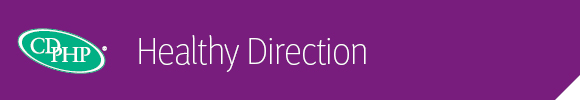 Dear [Name], Welcome to Healthy Direction! [INSERT COMPANY NAME] has partnered with CDPHP® to offer Healthy Direction, a wellness program designed to help you take control of your health and well-being. Here’s how it works: Register for an account at member.cdphp.com. You’ll need to have your member ID handy. Already have an account? Great! Simply sign in. Click on See Details in your My Healthy Direction Tracker on the home page.Review the [X] healthy steps chosen for you to complete and the requirements for reporting them on your Healthy Direction Tracker. FAQs: Q: Where do I report the steps I’ve completed? A: Many steps are automatically reported once you take action. To report steps, log in to www.cdphp.com to add completion dates to your Healthy Direction Tracker. Q: A step I reported isn’t showing up as completed. What should I do? A: Call (518) 641-3140 or toll free at 1-877-269-2134 and we’ll be happy to assist you. Q: How do I reset my password? A: Just use our online password/user ID recovery button. You can also call (518) 641-3140 or toll free at 1-877-269-2134 for customer support. Your health plan is committed to helping you achieve your best health. Rewards for participating in a wellness program are available to all employees. If you think you might be unable to meet a standard for a reward under this wellness program, you might qualify for an opportunity to earn the same reward by different means. Contact us at (518) 641-3140 or toll free 1-877-269-2134 and we will work with you (and, if you wish, with your doctor) to find a wellness program with the same reward that is right for you in light of your health status.